APPENDIX Observation ChecklistDate	: Friday, December  9th, 2021Meeting	: 1stClass	: VII Semester	: 1stMaterial	: My Lovely HomeCheck each item in the column that most clearly represents your observation!Description	:FIELD NOTESR : Researcher	T : Teacher	C: Collaborator Field note 1Senin, 20 December 2021/10.00 – 11.30Field note 2Senin, 20 December 2021/10.00 – 11.30Field note 3 (First meeting)Senin, 20 December 2021/10.00 – 11.30Field note 4 (second meeting)Senin, 20 December 2021/10.00 – 11.30Field note 5 (third meeting)DOKUMENTASI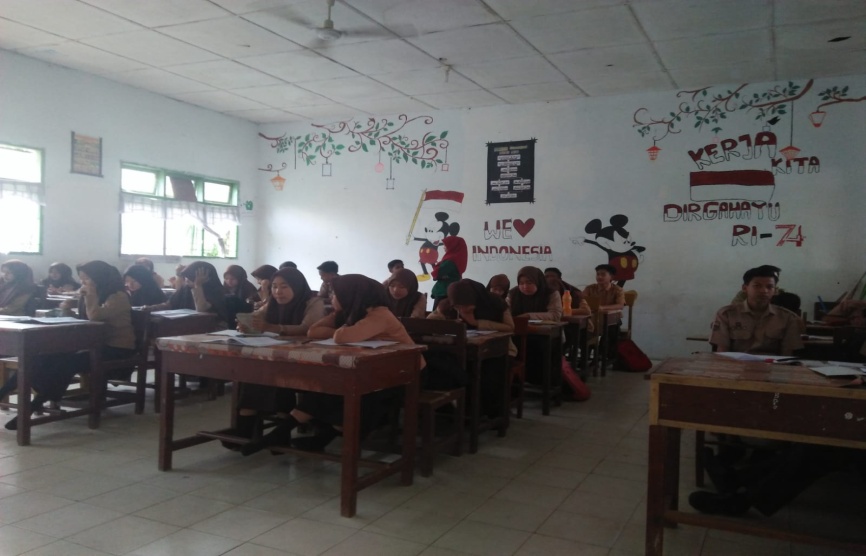 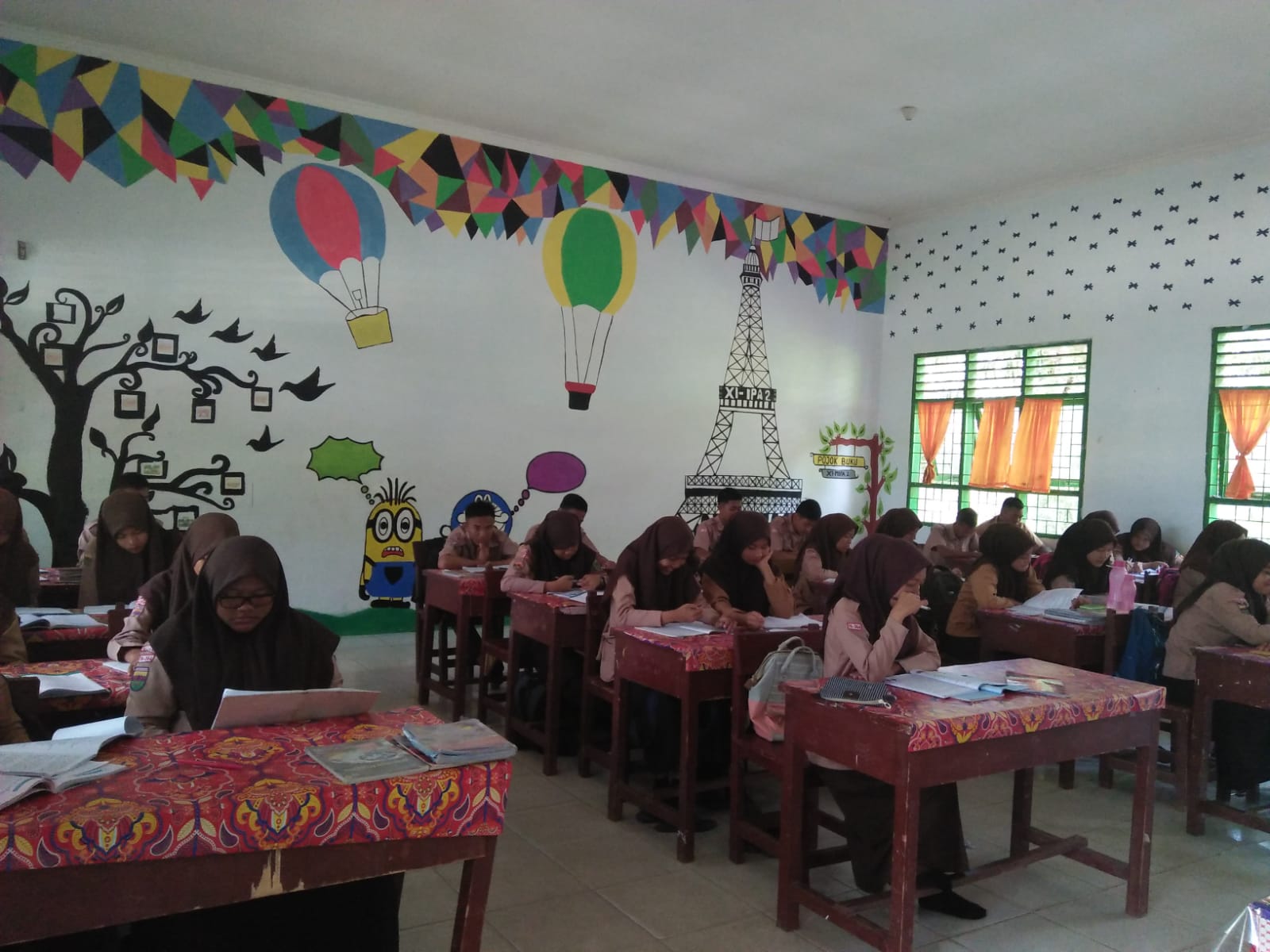 No.Observation ItemsObservation ScoreObservation ScoreObservation ScoreObservation ScoreObservation ScoreObservation ScoreI.The Teaching and Learning Process012345A.Pre-teaching0123451. The teacher greet the studentsV2. The students respond to the greetingV3. The teacher asks the students’ conditionV4. The students tell their condition to the teacherV5. The teacher calls the rollV6. The teacher outlines the materialsV7. The teacher explains the goal of teaching andLearningVB.Whilst teaching1.	The students are ready to learn the materialsV2.	The teacher  asks the students to read theDialoguesV3.	The students read the dialoguesV4.	The students identify the expression used inthe dialoguesV5.	The teacher gives chances to the studentsfor asking questionsV6.	The students ask questionV7.	The students ask to their classmatesV8.	The	teacher	checks	the	students’understandingV9.	The teacher gives enough time to the students to arrange their seat/to move inGroupsV10. The students cooperate well in groupsV11. The students speak in EnglishV12. The students use dictionary to help themV13. The students offer themselves to be thevolunteerVC.Post-Teaching1. The teacher summarize and reflects the lessonV2. The students reflect their learningV3. The	teacher	previews   on   the	upcomingVMaterials4. The teacher gives rewards and motivate the students to participate more in the nextMeetingVD.Class Situation1. Students’ enthusiasm/motivationV2. Students’ involvementV3. Time allocationV4. The use of mediaV5. The teacher instructionsV0	: not applicable3: above average1	: unsatisfactory4: excellent2	: average5: perfect1.R datang ke sekolah pada pukul 10.002.R menuju ke ruang Tata Usaha dan menemui Kepala Sekolah sambilmenyerahkan surat ijin observasi.3.Kepala Sekolah mempertemukan R dengan T yang merupakan guru bahasaInggris kelas VII.4.R bertemu T dan menyampaikan maksud untuk melakukan observasi danpenelitian ke kelas T, dan T menyetujuinya.5.R bersama T membahas waktu yang akan digunakan untuk melakukanobservasi.6.Setelah dirasa cukup, R berpamitan pulang dan mengucapkan terima kasihatas kesempatan yang telah di berikan kepada R.1.R datang ke sekolah pada pukul 08.30.R datang ke sekolah pada pukul 08.30.R datang ke sekolah pada pukul 08.30.R datang ke sekolah pada pukul 08.30.R datang ke sekolah pada pukul 08.30.R datang ke sekolah pada pukul 08.30.R datang ke sekolah pada pukul 08.30.2.R menuju ruang guru dan bertemu T.R menuju ruang guru dan bertemu T.R menuju ruang guru dan bertemu T.R menuju ruang guru dan bertemu T.R menuju ruang guru dan bertemu T.R menuju ruang guru dan bertemu T.R menuju ruang guru dan bertemu T.3.R	kemudianberlangsung.melakukanAktivitasobservasikelasketikapelajaran4.Para peserta didik nampak banyak yang masih kekurangan dalam pelajaran Bahasa Inggris, banyak diantara mereka yang belum mengerti maksud yang disampaikan oleh T. Sehingga pembelajaran kurang efektif. Pada tahapan iniR juga mengambil data untuk lembar observation sheet.5.Setelah pembelajaran berakhir, R kemudian meminta ijin kepada T untuk melakukan penelitian di kelas tersebut dan T mengijinkan. Kemudian T danR membahas waktu yang akan di gunakan untuk penelitian.6.R mengucapkan terimakasih kepada guru Bahasa Inggris karena telah memberikan kesempatan untuk melakukan observasi dan nantinya penelitiandi kelas tersebut, lalu R berpamitan pulang.1.R dan C datang ke sekolah pukul 07.00.2.R dan C menuju ruang guru kemudian menemui T sekaligus persiapan akhirjelang penelitian berlangsung. R juga menyerahkan surat ijin penelitian.3.R dan C masuk kelas  pukul 07.30, menyapa peserta didik lalu berdoa.Setelah itu R bersama C memperkenalkan diri secara singkat di depan kelas.4.R kemudian membagikan handout, kemudian R memperkenalkan materiyang akan diajarkan.5.R kemudian melakukan aktivitas yang membuat siswa memahami materi terkait command. Aktivitas dengan disertai contoh sederhana membuatsiswa memahami maksud dan tujuan dari materi tersebut. Semua siswanampak bersemangat mengikuti permainan ini dan mereka berharap akan menjadi grup pertama yang selesai dan menjawab dengan tepat. Aktivitas Mingling Games pada kegiatan ini dengan berkelompok secara berpasangan. Suasana menjadi lebih gaduh karena ada grup yang telah selesai sehinggagrup lain juga berusaha untuk lebih cepat selesai.6.Materi berakhir setelah R selesai menyampaikan materi pembelajaran, Rmengakhiri pertemuan pada hari itu.7.R melakukan wawancara terhadap perwakilan peserta didik, kemudian Rjuga melakukan wawancara dengan T terkait pembelajaran hari tersebut.8.Setelah melakukan wawancara, R dan C berpamitan dan mengucapkanterimakasih atas kesempatan yang telah diberikan.1.R dan C datang ke sekolah pukul 08.30.2.R dan C menuju ke ruang guru lalu menemui T.3.R dan C masuk kelas VII B lalu menyapa peserta didik.4.R memulai pelajaran dengan melakukan review terhadap materi yang telahdi sampaikan kemudian dilanjutkan dengan melanjutkan pelajaran.5.R kemudian melakukan pengambilan data untuk penilaian di Cycle 1.6.Setelah selesai melakukan pengambilan data, R dan C berpamitan pulang.